Welcome to Art! Please read both sides of this syllabus with your parent/guardian, then both of you sign the other side. Return this signed syllabus to the art teacher by the first Friday of this term for your first major grade.Welcome to Art! Please read both sides of this syllabus with your parent/guardian, then both of you sign the other side. Return this signed syllabus to the art teacher by the first Friday of this term for your first major grade.Welcome to Art! Please read both sides of this syllabus with your parent/guardian, then both of you sign the other side. Return this signed syllabus to the art teacher by the first Friday of this term for your first major grade.Welcome to Art! Please read both sides of this syllabus with your parent/guardian, then both of you sign the other side. Return this signed syllabus to the art teacher by the first Friday of this term for your first major grade.Welcome to Art! Please read both sides of this syllabus with your parent/guardian, then both of you sign the other side. Return this signed syllabus to the art teacher by the first Friday of this term for your first major grade.Welcome to Art! Please read both sides of this syllabus with your parent/guardian, then both of you sign the other side. Return this signed syllabus to the art teacher by the first Friday of this term for your first major grade.Welcome to Art! Please read both sides of this syllabus with your parent/guardian, then both of you sign the other side. Return this signed syllabus to the art teacher by the first Friday of this term for your first major grade.Welcome to Art! Please read both sides of this syllabus with your parent/guardian, then both of you sign the other side. Return this signed syllabus to the art teacher by the first Friday of this term for your first major grade.Welcome to Art! Please read both sides of this syllabus with your parent/guardian, then both of you sign the other side. Return this signed syllabus to the art teacher by the first Friday of this term for your first major grade.Welcome to Art! Please read both sides of this syllabus with your parent/guardian, then both of you sign the other side. Return this signed syllabus to the art teacher by the first Friday of this term for your first major grade.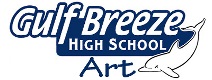 The purpose of this course is to provide the opportunities to develop visual art skills which will help the student in all aspects of life by increasing the student’s critical thinking skills and improving visual acuity. The content includes the study of drawing, painting, design, sculpture, craft techniques, and also humanities, multicultural, and interdisciplinary studies. Art is much more than the actual production of a work of art; it is also the study of art history and criticism, therefore students are expected to discuss and write about art.  All work in this course will prepare students for further art studies and scholarships.  You can find the state visual arts standards at cpalms.org. The purpose of this course is to provide the opportunities to develop visual art skills which will help the student in all aspects of life by increasing the student’s critical thinking skills and improving visual acuity. The content includes the study of drawing, painting, design, sculpture, craft techniques, and also humanities, multicultural, and interdisciplinary studies. Art is much more than the actual production of a work of art; it is also the study of art history and criticism, therefore students are expected to discuss and write about art.  All work in this course will prepare students for further art studies and scholarships.  You can find the state visual arts standards at cpalms.org. The purpose of this course is to provide the opportunities to develop visual art skills which will help the student in all aspects of life by increasing the student’s critical thinking skills and improving visual acuity. The content includes the study of drawing, painting, design, sculpture, craft techniques, and also humanities, multicultural, and interdisciplinary studies. Art is much more than the actual production of a work of art; it is also the study of art history and criticism, therefore students are expected to discuss and write about art.  All work in this course will prepare students for further art studies and scholarships.  You can find the state visual arts standards at cpalms.org. The purpose of this course is to provide the opportunities to develop visual art skills which will help the student in all aspects of life by increasing the student’s critical thinking skills and improving visual acuity. The content includes the study of drawing, painting, design, sculpture, craft techniques, and also humanities, multicultural, and interdisciplinary studies. Art is much more than the actual production of a work of art; it is also the study of art history and criticism, therefore students are expected to discuss and write about art.  All work in this course will prepare students for further art studies and scholarships.  You can find the state visual arts standards at cpalms.org. The purpose of this course is to provide the opportunities to develop visual art skills which will help the student in all aspects of life by increasing the student’s critical thinking skills and improving visual acuity. The content includes the study of drawing, painting, design, sculpture, craft techniques, and also humanities, multicultural, and interdisciplinary studies. Art is much more than the actual production of a work of art; it is also the study of art history and criticism, therefore students are expected to discuss and write about art.  All work in this course will prepare students for further art studies and scholarships.  You can find the state visual arts standards at cpalms.org. The purpose of this course is to provide the opportunities to develop visual art skills which will help the student in all aspects of life by increasing the student’s critical thinking skills and improving visual acuity. The content includes the study of drawing, painting, design, sculpture, craft techniques, and also humanities, multicultural, and interdisciplinary studies. Art is much more than the actual production of a work of art; it is also the study of art history and criticism, therefore students are expected to discuss and write about art.  All work in this course will prepare students for further art studies and scholarships.  You can find the state visual arts standards at cpalms.org. The purpose of this course is to provide the opportunities to develop visual art skills which will help the student in all aspects of life by increasing the student’s critical thinking skills and improving visual acuity. The content includes the study of drawing, painting, design, sculpture, craft techniques, and also humanities, multicultural, and interdisciplinary studies. Art is much more than the actual production of a work of art; it is also the study of art history and criticism, therefore students are expected to discuss and write about art.  All work in this course will prepare students for further art studies and scholarships.  You can find the state visual arts standards at cpalms.org. The purpose of this course is to provide the opportunities to develop visual art skills which will help the student in all aspects of life by increasing the student’s critical thinking skills and improving visual acuity. The content includes the study of drawing, painting, design, sculpture, craft techniques, and also humanities, multicultural, and interdisciplinary studies. Art is much more than the actual production of a work of art; it is also the study of art history and criticism, therefore students are expected to discuss and write about art.  All work in this course will prepare students for further art studies and scholarships.  You can find the state visual arts standards at cpalms.org. The purpose of this course is to provide the opportunities to develop visual art skills which will help the student in all aspects of life by increasing the student’s critical thinking skills and improving visual acuity. The content includes the study of drawing, painting, design, sculpture, craft techniques, and also humanities, multicultural, and interdisciplinary studies. Art is much more than the actual production of a work of art; it is also the study of art history and criticism, therefore students are expected to discuss and write about art.  All work in this course will prepare students for further art studies and scholarships.  You can find the state visual arts standards at cpalms.org. The purpose of this course is to provide the opportunities to develop visual art skills which will help the student in all aspects of life by increasing the student’s critical thinking skills and improving visual acuity. The content includes the study of drawing, painting, design, sculpture, craft techniques, and also humanities, multicultural, and interdisciplinary studies. Art is much more than the actual production of a work of art; it is also the study of art history and criticism, therefore students are expected to discuss and write about art.  All work in this course will prepare students for further art studies and scholarships.  You can find the state visual arts standards at cpalms.org. The purpose of this course is to provide the opportunities to develop visual art skills which will help the student in all aspects of life by increasing the student’s critical thinking skills and improving visual acuity. The content includes the study of drawing, painting, design, sculpture, craft techniques, and also humanities, multicultural, and interdisciplinary studies. Art is much more than the actual production of a work of art; it is also the study of art history and criticism, therefore students are expected to discuss and write about art.  All work in this course will prepare students for further art studies and scholarships.  You can find the state visual arts standards at cpalms.org. The purpose of this course is to provide the opportunities to develop visual art skills which will help the student in all aspects of life by increasing the student’s critical thinking skills and improving visual acuity. The content includes the study of drawing, painting, design, sculpture, craft techniques, and also humanities, multicultural, and interdisciplinary studies. Art is much more than the actual production of a work of art; it is also the study of art history and criticism, therefore students are expected to discuss and write about art.  All work in this course will prepare students for further art studies and scholarships.  You can find the state visual arts standards at cpalms.org. Meet your GBHS art teachers:  Susan Hoffman teaches Art 1 and advanced 3D art and graduated from the University of West Florida with a BA in Studio Art.  Kelly Strozier teaches Art 1 and advanced 2D art.  She studied art at the Corcoran School of Art and graduated with a BA in both Art and Language Arts Education from Peru State College and earned National Board Certification.  Mrs. Strozier serves on the Great Gulfcoast Arts Festival and Gulf Breeze Celebrates the Arts steering committees.Meet your GBHS art teachers:  Susan Hoffman teaches Art 1 and advanced 3D art and graduated from the University of West Florida with a BA in Studio Art.  Kelly Strozier teaches Art 1 and advanced 2D art.  She studied art at the Corcoran School of Art and graduated with a BA in both Art and Language Arts Education from Peru State College and earned National Board Certification.  Mrs. Strozier serves on the Great Gulfcoast Arts Festival and Gulf Breeze Celebrates the Arts steering committees.Meet your GBHS art teachers:  Susan Hoffman teaches Art 1 and advanced 3D art and graduated from the University of West Florida with a BA in Studio Art.  Kelly Strozier teaches Art 1 and advanced 2D art.  She studied art at the Corcoran School of Art and graduated with a BA in both Art and Language Arts Education from Peru State College and earned National Board Certification.  Mrs. Strozier serves on the Great Gulfcoast Arts Festival and Gulf Breeze Celebrates the Arts steering committees.Meet your GBHS art teachers:  Susan Hoffman teaches Art 1 and advanced 3D art and graduated from the University of West Florida with a BA in Studio Art.  Kelly Strozier teaches Art 1 and advanced 2D art.  She studied art at the Corcoran School of Art and graduated with a BA in both Art and Language Arts Education from Peru State College and earned National Board Certification.  Mrs. Strozier serves on the Great Gulfcoast Arts Festival and Gulf Breeze Celebrates the Arts steering committees.Meet your GBHS art teachers:  Susan Hoffman teaches Art 1 and advanced 3D art and graduated from the University of West Florida with a BA in Studio Art.  Kelly Strozier teaches Art 1 and advanced 2D art.  She studied art at the Corcoran School of Art and graduated with a BA in both Art and Language Arts Education from Peru State College and earned National Board Certification.  Mrs. Strozier serves on the Great Gulfcoast Arts Festival and Gulf Breeze Celebrates the Arts steering committees.Meet your GBHS art teachers:  Susan Hoffman teaches Art 1 and advanced 3D art and graduated from the University of West Florida with a BA in Studio Art.  Kelly Strozier teaches Art 1 and advanced 2D art.  She studied art at the Corcoran School of Art and graduated with a BA in both Art and Language Arts Education from Peru State College and earned National Board Certification.  Mrs. Strozier serves on the Great Gulfcoast Arts Festival and Gulf Breeze Celebrates the Arts steering committees.Meet your GBHS art teachers:  Susan Hoffman teaches Art 1 and advanced 3D art and graduated from the University of West Florida with a BA in Studio Art.  Kelly Strozier teaches Art 1 and advanced 2D art.  She studied art at the Corcoran School of Art and graduated with a BA in both Art and Language Arts Education from Peru State College and earned National Board Certification.  Mrs. Strozier serves on the Great Gulfcoast Arts Festival and Gulf Breeze Celebrates the Arts steering committees.Meet your GBHS art teachers:  Susan Hoffman teaches Art 1 and advanced 3D art and graduated from the University of West Florida with a BA in Studio Art.  Kelly Strozier teaches Art 1 and advanced 2D art.  She studied art at the Corcoran School of Art and graduated with a BA in both Art and Language Arts Education from Peru State College and earned National Board Certification.  Mrs. Strozier serves on the Great Gulfcoast Arts Festival and Gulf Breeze Celebrates the Arts steering committees.Meet your GBHS art teachers:  Susan Hoffman teaches Art 1 and advanced 3D art and graduated from the University of West Florida with a BA in Studio Art.  Kelly Strozier teaches Art 1 and advanced 2D art.  She studied art at the Corcoran School of Art and graduated with a BA in both Art and Language Arts Education from Peru State College and earned National Board Certification.  Mrs. Strozier serves on the Great Gulfcoast Arts Festival and Gulf Breeze Celebrates the Arts steering committees.Meet your GBHS art teachers:  Susan Hoffman teaches Art 1 and advanced 3D art and graduated from the University of West Florida with a BA in Studio Art.  Kelly Strozier teaches Art 1 and advanced 2D art.  She studied art at the Corcoran School of Art and graduated with a BA in both Art and Language Arts Education from Peru State College and earned National Board Certification.  Mrs. Strozier serves on the Great Gulfcoast Arts Festival and Gulf Breeze Celebrates the Arts steering committees.Meet your GBHS art teachers:  Susan Hoffman teaches Art 1 and advanced 3D art and graduated from the University of West Florida with a BA in Studio Art.  Kelly Strozier teaches Art 1 and advanced 2D art.  She studied art at the Corcoran School of Art and graduated with a BA in both Art and Language Arts Education from Peru State College and earned National Board Certification.  Mrs. Strozier serves on the Great Gulfcoast Arts Festival and Gulf Breeze Celebrates the Arts steering committees.Meet your GBHS art teachers:  Susan Hoffman teaches Art 1 and advanced 3D art and graduated from the University of West Florida with a BA in Studio Art.  Kelly Strozier teaches Art 1 and advanced 2D art.  She studied art at the Corcoran School of Art and graduated with a BA in both Art and Language Arts Education from Peru State College and earned National Board Certification.  Mrs. Strozier serves on the Great Gulfcoast Arts Festival and Gulf Breeze Celebrates the Arts steering committees.Grades are based on student achievement of teacher-specified objectives demonstrating mastery of the elements and principles of art, not effort. Talent helps, but it’s not the basis for grading. Grades are also based on concept, communication, creativity, craftsmanship, composition, completion, and occasionally competition.  Mastering the objectives, neat work, and striving to achieve above-and-beyond will earn better grades.  Some art projects are progressively more difficult so it will be harder for the student to earn a 100, however some easier craft projects are also included so students have a chance to earn a few grades of 100.  Art make up time is most Tuesdays mornings from 8:40 – 9:05 (come in through room 522 outside door).    Grades are based on student achievement of teacher-specified objectives demonstrating mastery of the elements and principles of art, not effort. Talent helps, but it’s not the basis for grading. Grades are also based on concept, communication, creativity, craftsmanship, composition, completion, and occasionally competition.  Mastering the objectives, neat work, and striving to achieve above-and-beyond will earn better grades.  Some art projects are progressively more difficult so it will be harder for the student to earn a 100, however some easier craft projects are also included so students have a chance to earn a few grades of 100.  Art make up time is most Tuesdays mornings from 8:40 – 9:05 (come in through room 522 outside door).    Grades are based on student achievement of teacher-specified objectives demonstrating mastery of the elements and principles of art, not effort. Talent helps, but it’s not the basis for grading. Grades are also based on concept, communication, creativity, craftsmanship, composition, completion, and occasionally competition.  Mastering the objectives, neat work, and striving to achieve above-and-beyond will earn better grades.  Some art projects are progressively more difficult so it will be harder for the student to earn a 100, however some easier craft projects are also included so students have a chance to earn a few grades of 100.  Art make up time is most Tuesdays mornings from 8:40 – 9:05 (come in through room 522 outside door).    Grades are based on student achievement of teacher-specified objectives demonstrating mastery of the elements and principles of art, not effort. Talent helps, but it’s not the basis for grading. Grades are also based on concept, communication, creativity, craftsmanship, composition, completion, and occasionally competition.  Mastering the objectives, neat work, and striving to achieve above-and-beyond will earn better grades.  Some art projects are progressively more difficult so it will be harder for the student to earn a 100, however some easier craft projects are also included so students have a chance to earn a few grades of 100.  Art make up time is most Tuesdays mornings from 8:40 – 9:05 (come in through room 522 outside door).    Grades are based on student achievement of teacher-specified objectives demonstrating mastery of the elements and principles of art, not effort. Talent helps, but it’s not the basis for grading. Grades are also based on concept, communication, creativity, craftsmanship, composition, completion, and occasionally competition.  Mastering the objectives, neat work, and striving to achieve above-and-beyond will earn better grades.  Some art projects are progressively more difficult so it will be harder for the student to earn a 100, however some easier craft projects are also included so students have a chance to earn a few grades of 100.  Art make up time is most Tuesdays mornings from 8:40 – 9:05 (come in through room 522 outside door).    Grades are based on student achievement of teacher-specified objectives demonstrating mastery of the elements and principles of art, not effort. Talent helps, but it’s not the basis for grading. Grades are also based on concept, communication, creativity, craftsmanship, composition, completion, and occasionally competition.  Mastering the objectives, neat work, and striving to achieve above-and-beyond will earn better grades.  Some art projects are progressively more difficult so it will be harder for the student to earn a 100, however some easier craft projects are also included so students have a chance to earn a few grades of 100.  Art make up time is most Tuesdays mornings from 8:40 – 9:05 (come in through room 522 outside door).    Grades are based on student achievement of teacher-specified objectives demonstrating mastery of the elements and principles of art, not effort. Talent helps, but it’s not the basis for grading. Grades are also based on concept, communication, creativity, craftsmanship, composition, completion, and occasionally competition.  Mastering the objectives, neat work, and striving to achieve above-and-beyond will earn better grades.  Some art projects are progressively more difficult so it will be harder for the student to earn a 100, however some easier craft projects are also included so students have a chance to earn a few grades of 100.  Art make up time is most Tuesdays mornings from 8:40 – 9:05 (come in through room 522 outside door).    Grades are based on student achievement of teacher-specified objectives demonstrating mastery of the elements and principles of art, not effort. Talent helps, but it’s not the basis for grading. Grades are also based on concept, communication, creativity, craftsmanship, composition, completion, and occasionally competition.  Mastering the objectives, neat work, and striving to achieve above-and-beyond will earn better grades.  Some art projects are progressively more difficult so it will be harder for the student to earn a 100, however some easier craft projects are also included so students have a chance to earn a few grades of 100.  Art make up time is most Tuesdays mornings from 8:40 – 9:05 (come in through room 522 outside door).    Grades are based on student achievement of teacher-specified objectives demonstrating mastery of the elements and principles of art, not effort. Talent helps, but it’s not the basis for grading. Grades are also based on concept, communication, creativity, craftsmanship, composition, completion, and occasionally competition.  Mastering the objectives, neat work, and striving to achieve above-and-beyond will earn better grades.  Some art projects are progressively more difficult so it will be harder for the student to earn a 100, however some easier craft projects are also included so students have a chance to earn a few grades of 100.  Art make up time is most Tuesdays mornings from 8:40 – 9:05 (come in through room 522 outside door).    Grades are based on student achievement of teacher-specified objectives demonstrating mastery of the elements and principles of art, not effort. Talent helps, but it’s not the basis for grading. Grades are also based on concept, communication, creativity, craftsmanship, composition, completion, and occasionally competition.  Mastering the objectives, neat work, and striving to achieve above-and-beyond will earn better grades.  Some art projects are progressively more difficult so it will be harder for the student to earn a 100, however some easier craft projects are also included so students have a chance to earn a few grades of 100.  Art make up time is most Tuesdays mornings from 8:40 – 9:05 (come in through room 522 outside door).    Grades are based on student achievement of teacher-specified objectives demonstrating mastery of the elements and principles of art, not effort. Talent helps, but it’s not the basis for grading. Grades are also based on concept, communication, creativity, craftsmanship, composition, completion, and occasionally competition.  Mastering the objectives, neat work, and striving to achieve above-and-beyond will earn better grades.  Some art projects are progressively more difficult so it will be harder for the student to earn a 100, however some easier craft projects are also included so students have a chance to earn a few grades of 100.  Art make up time is most Tuesdays mornings from 8:40 – 9:05 (come in through room 522 outside door).    Grades are based on student achievement of teacher-specified objectives demonstrating mastery of the elements and principles of art, not effort. Talent helps, but it’s not the basis for grading. Grades are also based on concept, communication, creativity, craftsmanship, composition, completion, and occasionally competition.  Mastering the objectives, neat work, and striving to achieve above-and-beyond will earn better grades.  Some art projects are progressively more difficult so it will be harder for the student to earn a 100, however some easier craft projects are also included so students have a chance to earn a few grades of 100.  Art make up time is most Tuesdays mornings from 8:40 – 9:05 (come in through room 522 outside door).    Course and test information is provided.  Some student art and photos will be displayed on the Gulf Breeze High School Art Facebook page.  Students and parents/guardians are encouraged to follow student progress on the GBHS website gradeline.Course and test information is provided.  Some student art and photos will be displayed on the Gulf Breeze High School Art Facebook page.  Students and parents/guardians are encouraged to follow student progress on the GBHS website gradeline.Course and test information is provided.  Some student art and photos will be displayed on the Gulf Breeze High School Art Facebook page.  Students and parents/guardians are encouraged to follow student progress on the GBHS website gradeline.Course and test information is provided.  Some student art and photos will be displayed on the Gulf Breeze High School Art Facebook page.  Students and parents/guardians are encouraged to follow student progress on the GBHS website gradeline.Course and test information is provided.  Some student art and photos will be displayed on the Gulf Breeze High School Art Facebook page.  Students and parents/guardians are encouraged to follow student progress on the GBHS website gradeline.Course and test information is provided.  Some student art and photos will be displayed on the Gulf Breeze High School Art Facebook page.  Students and parents/guardians are encouraged to follow student progress on the GBHS website gradeline.Course and test information is provided.  Some student art and photos will be displayed on the Gulf Breeze High School Art Facebook page.  Students and parents/guardians are encouraged to follow student progress on the GBHS website gradeline.Course and test information is provided.  Some student art and photos will be displayed on the Gulf Breeze High School Art Facebook page.  Students and parents/guardians are encouraged to follow student progress on the GBHS website gradeline.Course and test information is provided.  Some student art and photos will be displayed on the Gulf Breeze High School Art Facebook page.  Students and parents/guardians are encouraged to follow student progress on the GBHS website gradeline.Course and test information is provided.  Some student art and photos will be displayed on the Gulf Breeze High School Art Facebook page.  Students and parents/guardians are encouraged to follow student progress on the GBHS website gradeline.Course and test information is provided.  Some student art and photos will be displayed on the Gulf Breeze High School Art Facebook page.  Students and parents/guardians are encouraged to follow student progress on the GBHS website gradeline.Course and test information is provided.  Some student art and photos will be displayed on the Gulf Breeze High School Art Facebook page.  Students and parents/guardians are encouraged to follow student progress on the GBHS website gradeline.IMPORTANT: GBHS art students are required to have a Google Gmail account and the Google Photos app.IMPORTANT: GBHS art students are required to have a Google Gmail account and the Google Photos app.IMPORTANT: GBHS art students are required to have a Google Gmail account and the Google Photos app.IMPORTANT: GBHS art students are required to have a Google Gmail account and the Google Photos app.IMPORTANT: GBHS art students are required to have a Google Gmail account and the Google Photos app.IMPORTANT: GBHS art students are required to have a Google Gmail account and the Google Photos app.IMPORTANT: GBHS art students are required to have a Google Gmail account and the Google Photos app.IMPORTANT: GBHS art students are required to have a Google Gmail account and the Google Photos app.IMPORTANT: GBHS art students are required to have a Google Gmail account and the Google Photos app.IMPORTANT: GBHS art students are required to have a Google Gmail account and the Google Photos app.IMPORTANT: GBHS art students are required to have a Google Gmail account and the Google Photos app.IMPORTANT: GBHS art students are required to have a Google Gmail account and the Google Photos app.All art supplies are provided in class so a $40 art fee is assessed to help defray the high cost. Please make the check out to GBHS or pay online at myschoolbucks.com by Sept 19. Supplies will be issued once the art fee is paid. If the art fee is a hardship please call your counselor at 916-4117. Please bring in any supplies from previous art classes. Students should expect additional expenses if they choose to do work outside the assignments. Storage space and a portfolio are provided, but there is no guarantee against theft or damage. Students are asked to not wear any valuable jewelry or expensive clothing since art is messy.All art supplies are provided in class so a $40 art fee is assessed to help defray the high cost. Please make the check out to GBHS or pay online at myschoolbucks.com by Sept 19. Supplies will be issued once the art fee is paid. If the art fee is a hardship please call your counselor at 916-4117. Please bring in any supplies from previous art classes. Students should expect additional expenses if they choose to do work outside the assignments. Storage space and a portfolio are provided, but there is no guarantee against theft or damage. Students are asked to not wear any valuable jewelry or expensive clothing since art is messy.All art supplies are provided in class so a $40 art fee is assessed to help defray the high cost. Please make the check out to GBHS or pay online at myschoolbucks.com by Sept 19. Supplies will be issued once the art fee is paid. If the art fee is a hardship please call your counselor at 916-4117. Please bring in any supplies from previous art classes. Students should expect additional expenses if they choose to do work outside the assignments. Storage space and a portfolio are provided, but there is no guarantee against theft or damage. Students are asked to not wear any valuable jewelry or expensive clothing since art is messy.All art supplies are provided in class so a $40 art fee is assessed to help defray the high cost. Please make the check out to GBHS or pay online at myschoolbucks.com by Sept 19. Supplies will be issued once the art fee is paid. If the art fee is a hardship please call your counselor at 916-4117. Please bring in any supplies from previous art classes. Students should expect additional expenses if they choose to do work outside the assignments. Storage space and a portfolio are provided, but there is no guarantee against theft or damage. Students are asked to not wear any valuable jewelry or expensive clothing since art is messy.All art supplies are provided in class so a $40 art fee is assessed to help defray the high cost. Please make the check out to GBHS or pay online at myschoolbucks.com by Sept 19. Supplies will be issued once the art fee is paid. If the art fee is a hardship please call your counselor at 916-4117. Please bring in any supplies from previous art classes. Students should expect additional expenses if they choose to do work outside the assignments. Storage space and a portfolio are provided, but there is no guarantee against theft or damage. Students are asked to not wear any valuable jewelry or expensive clothing since art is messy.All art supplies are provided in class so a $40 art fee is assessed to help defray the high cost. Please make the check out to GBHS or pay online at myschoolbucks.com by Sept 19. Supplies will be issued once the art fee is paid. If the art fee is a hardship please call your counselor at 916-4117. Please bring in any supplies from previous art classes. Students should expect additional expenses if they choose to do work outside the assignments. Storage space and a portfolio are provided, but there is no guarantee against theft or damage. Students are asked to not wear any valuable jewelry or expensive clothing since art is messy.All art supplies are provided in class so a $40 art fee is assessed to help defray the high cost. Please make the check out to GBHS or pay online at myschoolbucks.com by Sept 19. Supplies will be issued once the art fee is paid. If the art fee is a hardship please call your counselor at 916-4117. Please bring in any supplies from previous art classes. Students should expect additional expenses if they choose to do work outside the assignments. Storage space and a portfolio are provided, but there is no guarantee against theft or damage. Students are asked to not wear any valuable jewelry or expensive clothing since art is messy.All art supplies are provided in class so a $40 art fee is assessed to help defray the high cost. Please make the check out to GBHS or pay online at myschoolbucks.com by Sept 19. Supplies will be issued once the art fee is paid. If the art fee is a hardship please call your counselor at 916-4117. Please bring in any supplies from previous art classes. Students should expect additional expenses if they choose to do work outside the assignments. Storage space and a portfolio are provided, but there is no guarantee against theft or damage. Students are asked to not wear any valuable jewelry or expensive clothing since art is messy.All art supplies are provided in class so a $40 art fee is assessed to help defray the high cost. Please make the check out to GBHS or pay online at myschoolbucks.com by Sept 19. Supplies will be issued once the art fee is paid. If the art fee is a hardship please call your counselor at 916-4117. Please bring in any supplies from previous art classes. Students should expect additional expenses if they choose to do work outside the assignments. Storage space and a portfolio are provided, but there is no guarantee against theft or damage. Students are asked to not wear any valuable jewelry or expensive clothing since art is messy.All art supplies are provided in class so a $40 art fee is assessed to help defray the high cost. Please make the check out to GBHS or pay online at myschoolbucks.com by Sept 19. Supplies will be issued once the art fee is paid. If the art fee is a hardship please call your counselor at 916-4117. Please bring in any supplies from previous art classes. Students should expect additional expenses if they choose to do work outside the assignments. Storage space and a portfolio are provided, but there is no guarantee against theft or damage. Students are asked to not wear any valuable jewelry or expensive clothing since art is messy.All art supplies are provided in class so a $40 art fee is assessed to help defray the high cost. Please make the check out to GBHS or pay online at myschoolbucks.com by Sept 19. Supplies will be issued once the art fee is paid. If the art fee is a hardship please call your counselor at 916-4117. Please bring in any supplies from previous art classes. Students should expect additional expenses if they choose to do work outside the assignments. Storage space and a portfolio are provided, but there is no guarantee against theft or damage. Students are asked to not wear any valuable jewelry or expensive clothing since art is messy.All art supplies are provided in class so a $40 art fee is assessed to help defray the high cost. Please make the check out to GBHS or pay online at myschoolbucks.com by Sept 19. Supplies will be issued once the art fee is paid. If the art fee is a hardship please call your counselor at 916-4117. Please bring in any supplies from previous art classes. Students should expect additional expenses if they choose to do work outside the assignments. Storage space and a portfolio are provided, but there is no guarantee against theft or damage. Students are asked to not wear any valuable jewelry or expensive clothing since art is messy.Art 1 students must store their cell phones in the classroom locker, and advanced students must keep them silent. Parents, please call student services at 916.4110 to send a message to your child, or you may call the art classroom at 916.4162.    Art 1 students must store their cell phones in the classroom locker, and advanced students must keep them silent. Parents, please call student services at 916.4110 to send a message to your child, or you may call the art classroom at 916.4162.    Art 1 students must store their cell phones in the classroom locker, and advanced students must keep them silent. Parents, please call student services at 916.4110 to send a message to your child, or you may call the art classroom at 916.4162.    Art 1 students must store their cell phones in the classroom locker, and advanced students must keep them silent. Parents, please call student services at 916.4110 to send a message to your child, or you may call the art classroom at 916.4162.    Art 1 students must store their cell phones in the classroom locker, and advanced students must keep them silent. Parents, please call student services at 916.4110 to send a message to your child, or you may call the art classroom at 916.4162.    Art 1 students must store their cell phones in the classroom locker, and advanced students must keep them silent. Parents, please call student services at 916.4110 to send a message to your child, or you may call the art classroom at 916.4162.    Art 1 students must store their cell phones in the classroom locker, and advanced students must keep them silent. Parents, please call student services at 916.4110 to send a message to your child, or you may call the art classroom at 916.4162.    Art 1 students must store their cell phones in the classroom locker, and advanced students must keep them silent. Parents, please call student services at 916.4110 to send a message to your child, or you may call the art classroom at 916.4162.    Art 1 students must store their cell phones in the classroom locker, and advanced students must keep them silent. Parents, please call student services at 916.4110 to send a message to your child, or you may call the art classroom at 916.4162.    Art 1 students must store their cell phones in the classroom locker, and advanced students must keep them silent. Parents, please call student services at 916.4110 to send a message to your child, or you may call the art classroom at 916.4162.    Art 1 students must store their cell phones in the classroom locker, and advanced students must keep them silent. Parents, please call student services at 916.4110 to send a message to your child, or you may call the art classroom at 916.4162.    Art 1 students must store their cell phones in the classroom locker, and advanced students must keep them silent. Parents, please call student services at 916.4110 to send a message to your child, or you may call the art classroom at 916.4162.    Advanced art students are encouraged to join the GBHS National Art Honor Society. The annual dues are $20. Graduation honor cords are awarded to senior NAHS art students who have met the NAHS bylaws. Check the hall calendar for meeting dates. Students may earn community service hours by helping Mrs. Hoffman or Mrs. Strozier before school and through other opportunities offered through your art teachers.Advanced art students are encouraged to join the GBHS National Art Honor Society. The annual dues are $20. Graduation honor cords are awarded to senior NAHS art students who have met the NAHS bylaws. Check the hall calendar for meeting dates. Students may earn community service hours by helping Mrs. Hoffman or Mrs. Strozier before school and through other opportunities offered through your art teachers.Advanced art students are encouraged to join the GBHS National Art Honor Society. The annual dues are $20. Graduation honor cords are awarded to senior NAHS art students who have met the NAHS bylaws. Check the hall calendar for meeting dates. Students may earn community service hours by helping Mrs. Hoffman or Mrs. Strozier before school and through other opportunities offered through your art teachers.Advanced art students are encouraged to join the GBHS National Art Honor Society. The annual dues are $20. Graduation honor cords are awarded to senior NAHS art students who have met the NAHS bylaws. Check the hall calendar for meeting dates. Students may earn community service hours by helping Mrs. Hoffman or Mrs. Strozier before school and through other opportunities offered through your art teachers.Advanced art students are encouraged to join the GBHS National Art Honor Society. The annual dues are $20. Graduation honor cords are awarded to senior NAHS art students who have met the NAHS bylaws. Check the hall calendar for meeting dates. Students may earn community service hours by helping Mrs. Hoffman or Mrs. Strozier before school and through other opportunities offered through your art teachers.Advanced art students are encouraged to join the GBHS National Art Honor Society. The annual dues are $20. Graduation honor cords are awarded to senior NAHS art students who have met the NAHS bylaws. Check the hall calendar for meeting dates. Students may earn community service hours by helping Mrs. Hoffman or Mrs. Strozier before school and through other opportunities offered through your art teachers.Advanced art students are encouraged to join the GBHS National Art Honor Society. The annual dues are $20. Graduation honor cords are awarded to senior NAHS art students who have met the NAHS bylaws. Check the hall calendar for meeting dates. Students may earn community service hours by helping Mrs. Hoffman or Mrs. Strozier before school and through other opportunities offered through your art teachers.Advanced art students are encouraged to join the GBHS National Art Honor Society. The annual dues are $20. Graduation honor cords are awarded to senior NAHS art students who have met the NAHS bylaws. Check the hall calendar for meeting dates. Students may earn community service hours by helping Mrs. Hoffman or Mrs. Strozier before school and through other opportunities offered through your art teachers.Advanced art students are encouraged to join the GBHS National Art Honor Society. The annual dues are $20. Graduation honor cords are awarded to senior NAHS art students who have met the NAHS bylaws. Check the hall calendar for meeting dates. Students may earn community service hours by helping Mrs. Hoffman or Mrs. Strozier before school and through other opportunities offered through your art teachers.Advanced art students are encouraged to join the GBHS National Art Honor Society. The annual dues are $20. Graduation honor cords are awarded to senior NAHS art students who have met the NAHS bylaws. Check the hall calendar for meeting dates. Students may earn community service hours by helping Mrs. Hoffman or Mrs. Strozier before school and through other opportunities offered through your art teachers.Advanced art students are encouraged to join the GBHS National Art Honor Society. The annual dues are $20. Graduation honor cords are awarded to senior NAHS art students who have met the NAHS bylaws. Check the hall calendar for meeting dates. Students may earn community service hours by helping Mrs. Hoffman or Mrs. Strozier before school and through other opportunities offered through your art teachers.Advanced art students are encouraged to join the GBHS National Art Honor Society. The annual dues are $20. Graduation honor cords are awarded to senior NAHS art students who have met the NAHS bylaws. Check the hall calendar for meeting dates. Students may earn community service hours by helping Mrs. Hoffman or Mrs. Strozier before school and through other opportunities offered through your art teachers.Students are expected to treat themselves and others with the utmost respect. There are certain privileges (not rights) that come with the course. These privileges are earned through hard work and great behavior and are easily revoked. Please don’t let laziness or silliness get the best of you so we can all have a fantastic year!Students are expected to treat themselves and others with the utmost respect. There are certain privileges (not rights) that come with the course. These privileges are earned through hard work and great behavior and are easily revoked. Please don’t let laziness or silliness get the best of you so we can all have a fantastic year!Students are expected to treat themselves and others with the utmost respect. There are certain privileges (not rights) that come with the course. These privileges are earned through hard work and great behavior and are easily revoked. Please don’t let laziness or silliness get the best of you so we can all have a fantastic year!Students are expected to treat themselves and others with the utmost respect. There are certain privileges (not rights) that come with the course. These privileges are earned through hard work and great behavior and are easily revoked. Please don’t let laziness or silliness get the best of you so we can all have a fantastic year!Students are expected to treat themselves and others with the utmost respect. There are certain privileges (not rights) that come with the course. These privileges are earned through hard work and great behavior and are easily revoked. Please don’t let laziness or silliness get the best of you so we can all have a fantastic year!Students are expected to treat themselves and others with the utmost respect. There are certain privileges (not rights) that come with the course. These privileges are earned through hard work and great behavior and are easily revoked. Please don’t let laziness or silliness get the best of you so we can all have a fantastic year!Students are expected to treat themselves and others with the utmost respect. There are certain privileges (not rights) that come with the course. These privileges are earned through hard work and great behavior and are easily revoked. Please don’t let laziness or silliness get the best of you so we can all have a fantastic year!Students are expected to treat themselves and others with the utmost respect. There are certain privileges (not rights) that come with the course. These privileges are earned through hard work and great behavior and are easily revoked. Please don’t let laziness or silliness get the best of you so we can all have a fantastic year!Students are expected to treat themselves and others with the utmost respect. There are certain privileges (not rights) that come with the course. These privileges are earned through hard work and great behavior and are easily revoked. Please don’t let laziness or silliness get the best of you so we can all have a fantastic year!Students are expected to treat themselves and others with the utmost respect. There are certain privileges (not rights) that come with the course. These privileges are earned through hard work and great behavior and are easily revoked. Please don’t let laziness or silliness get the best of you so we can all have a fantastic year!Students are expected to treat themselves and others with the utmost respect. There are certain privileges (not rights) that come with the course. These privileges are earned through hard work and great behavior and are easily revoked. Please don’t let laziness or silliness get the best of you so we can all have a fantastic year!Students are expected to treat themselves and others with the utmost respect. There are certain privileges (not rights) that come with the course. These privileges are earned through hard work and great behavior and are easily revoked. Please don’t let laziness or silliness get the best of you so we can all have a fantastic year!Check out student art and photos on the Gulf Breeze High School Art facebook page!Check out student art and photos on the Gulf Breeze High School Art facebook page!Check out student art and photos on the Gulf Breeze High School Art facebook page!Check out student art and photos on the Gulf Breeze High School Art facebook page!Check out student art and photos on the Gulf Breeze High School Art facebook page!Check out student art and photos on the Gulf Breeze High School Art facebook page!Check out student art and photos on the Gulf Breeze High School Art facebook page!Check out student art and photos on the Gulf Breeze High School Art facebook page!Check out student art and photos on the Gulf Breeze High School Art facebook page!Check out student art and photos on the Gulf Breeze High School Art facebook page!RULESRULESStudents are expected to behave in an appropriate manner respectful of other students, themselves, and teachers. Student self-discipline is essential to maintaining a fun and safe environment. Let’s have a fun and productive year!Students are expected to behave in an appropriate manner respectful of other students, themselves, and teachers. Student self-discipline is essential to maintaining a fun and safe environment. Let’s have a fun and productive year!Students are expected to behave in an appropriate manner respectful of other students, themselves, and teachers. Student self-discipline is essential to maintaining a fun and safe environment. Let’s have a fun and productive year!Students are expected to behave in an appropriate manner respectful of other students, themselves, and teachers. Student self-discipline is essential to maintaining a fun and safe environment. Let’s have a fun and productive year!Students are expected to behave in an appropriate manner respectful of other students, themselves, and teachers. Student self-discipline is essential to maintaining a fun and safe environment. Let’s have a fun and productive year!Students are expected to behave in an appropriate manner respectful of other students, themselves, and teachers. Student self-discipline is essential to maintaining a fun and safe environment. Let’s have a fun and productive year!Students are expected to behave in an appropriate manner respectful of other students, themselves, and teachers. Student self-discipline is essential to maintaining a fun and safe environment. Let’s have a fun and productive year!Students are expected to behave in an appropriate manner respectful of other students, themselves, and teachers. Student self-discipline is essential to maintaining a fun and safe environment. Let’s have a fun and productive year!Students are expected to behave in an appropriate manner respectful of other students, themselves, and teachers. Student self-discipline is essential to maintaining a fun and safe environment. Let’s have a fun and productive year!Students are expected to behave in an appropriate manner respectful of other students, themselves, and teachers. Student self-discipline is essential to maintaining a fun and safe environment. Let’s have a fun and productive year!Students are expected to behave in an appropriate manner respectful of other students, themselves, and teachers. Student self-discipline is essential to maintaining a fun and safe environment. Let’s have a fun and productive year!Students are expected to behave in an appropriate manner respectful of other students, themselves, and teachers. Student self-discipline is essential to maintaining a fun and safe environment. Let’s have a fun and productive year!Follow the guidelines as set in the Student Handbook and the County Code for Student Conduct. Electronics must be silent and out of sight. Art 1 students will store electronics in the class locker. To contact your child, call SS at 916.4110.Opened food or drinks without a lid damages art and will be thrown away.  Keep closed drinks under the table. The classroom temperature is set by the district at 73 degrees so the student should dress appropriately for the inside temperature.  Tardy students are not respectful.  Students with excessive tardies are referred to Student Services.      Students are not allowed in the art building during any lunchtime.   No passes will be given to leave the art building during class time except to go to the clinic or to Student Services if summoned.  Students may not leave the art building for any reason during art class without a pass from the art teacher.  No pass is needed to use the restroom since it is in the art building; just ask the teacher to go one at a time.  Do not leave the art building.Deadlines are important for any type of career and all due dates are announced, on the board, and in the grade book.  Five points will be taken off any assignment if the teacher cannot read the student’s printed first and last names.  Work missed due to any absence must be turned in before the end of the nine week period.  Make up time is most Tuesdays mornings from 8:40 – 9:05 (come in through the outside classroom door- do not enter the main building).The parent/guardian is responsible for calling Student Services at 916-4110 to excuse any absence within three days. Alternate assignment(s) will be given to a student with an extended excused absence or in-school suspension.  The teacher will ask the student to destroy any art work that the teacher deems inappropriate, and if the student refuses, he or she will be sent to the dean for defiance of authority and disciplined according to the student code of conduct.  Students should not touch anything on the teacher’s desk.  The teacher is in charge of music and video choices. Students should not touch anything that doesn’t belong to them or get into another students' storage areas.  Students are responsible for their own supplies and must clean up their work areas and put away any supplies used.  The signed internet permission form (AUP) must be on file before the student may access any school computer.  Students should not cut, tear, write on, or deface the worksheets or magazines in the art room unless assigned.  Follow the guidelines as set in the Student Handbook and the County Code for Student Conduct. Electronics must be silent and out of sight. Art 1 students will store electronics in the class locker. To contact your child, call SS at 916.4110.Opened food or drinks without a lid damages art and will be thrown away.  Keep closed drinks under the table. The classroom temperature is set by the district at 73 degrees so the student should dress appropriately for the inside temperature.  Tardy students are not respectful.  Students with excessive tardies are referred to Student Services.      Students are not allowed in the art building during any lunchtime.   No passes will be given to leave the art building during class time except to go to the clinic or to Student Services if summoned.  Students may not leave the art building for any reason during art class without a pass from the art teacher.  No pass is needed to use the restroom since it is in the art building; just ask the teacher to go one at a time.  Do not leave the art building.Deadlines are important for any type of career and all due dates are announced, on the board, and in the grade book.  Five points will be taken off any assignment if the teacher cannot read the student’s printed first and last names.  Work missed due to any absence must be turned in before the end of the nine week period.  Make up time is most Tuesdays mornings from 8:40 – 9:05 (come in through the outside classroom door- do not enter the main building).The parent/guardian is responsible for calling Student Services at 916-4110 to excuse any absence within three days. Alternate assignment(s) will be given to a student with an extended excused absence or in-school suspension.  The teacher will ask the student to destroy any art work that the teacher deems inappropriate, and if the student refuses, he or she will be sent to the dean for defiance of authority and disciplined according to the student code of conduct.  Students should not touch anything on the teacher’s desk.  The teacher is in charge of music and video choices. Students should not touch anything that doesn’t belong to them or get into another students' storage areas.  Students are responsible for their own supplies and must clean up their work areas and put away any supplies used.  The signed internet permission form (AUP) must be on file before the student may access any school computer.  Students should not cut, tear, write on, or deface the worksheets or magazines in the art room unless assigned.  Follow the guidelines as set in the Student Handbook and the County Code for Student Conduct. Electronics must be silent and out of sight. Art 1 students will store electronics in the class locker. To contact your child, call SS at 916.4110.Opened food or drinks without a lid damages art and will be thrown away.  Keep closed drinks under the table. The classroom temperature is set by the district at 73 degrees so the student should dress appropriately for the inside temperature.  Tardy students are not respectful.  Students with excessive tardies are referred to Student Services.      Students are not allowed in the art building during any lunchtime.   No passes will be given to leave the art building during class time except to go to the clinic or to Student Services if summoned.  Students may not leave the art building for any reason during art class without a pass from the art teacher.  No pass is needed to use the restroom since it is in the art building; just ask the teacher to go one at a time.  Do not leave the art building.Deadlines are important for any type of career and all due dates are announced, on the board, and in the grade book.  Five points will be taken off any assignment if the teacher cannot read the student’s printed first and last names.  Work missed due to any absence must be turned in before the end of the nine week period.  Make up time is most Tuesdays mornings from 8:40 – 9:05 (come in through the outside classroom door- do not enter the main building).The parent/guardian is responsible for calling Student Services at 916-4110 to excuse any absence within three days. Alternate assignment(s) will be given to a student with an extended excused absence or in-school suspension.  The teacher will ask the student to destroy any art work that the teacher deems inappropriate, and if the student refuses, he or she will be sent to the dean for defiance of authority and disciplined according to the student code of conduct.  Students should not touch anything on the teacher’s desk.  The teacher is in charge of music and video choices. Students should not touch anything that doesn’t belong to them or get into another students' storage areas.  Students are responsible for their own supplies and must clean up their work areas and put away any supplies used.  The signed internet permission form (AUP) must be on file before the student may access any school computer.  Students should not cut, tear, write on, or deface the worksheets or magazines in the art room unless assigned.  Follow the guidelines as set in the Student Handbook and the County Code for Student Conduct. Electronics must be silent and out of sight. Art 1 students will store electronics in the class locker. To contact your child, call SS at 916.4110.Opened food or drinks without a lid damages art and will be thrown away.  Keep closed drinks under the table. The classroom temperature is set by the district at 73 degrees so the student should dress appropriately for the inside temperature.  Tardy students are not respectful.  Students with excessive tardies are referred to Student Services.      Students are not allowed in the art building during any lunchtime.   No passes will be given to leave the art building during class time except to go to the clinic or to Student Services if summoned.  Students may not leave the art building for any reason during art class without a pass from the art teacher.  No pass is needed to use the restroom since it is in the art building; just ask the teacher to go one at a time.  Do not leave the art building.Deadlines are important for any type of career and all due dates are announced, on the board, and in the grade book.  Five points will be taken off any assignment if the teacher cannot read the student’s printed first and last names.  Work missed due to any absence must be turned in before the end of the nine week period.  Make up time is most Tuesdays mornings from 8:40 – 9:05 (come in through the outside classroom door- do not enter the main building).The parent/guardian is responsible for calling Student Services at 916-4110 to excuse any absence within three days. Alternate assignment(s) will be given to a student with an extended excused absence or in-school suspension.  The teacher will ask the student to destroy any art work that the teacher deems inappropriate, and if the student refuses, he or she will be sent to the dean for defiance of authority and disciplined according to the student code of conduct.  Students should not touch anything on the teacher’s desk.  The teacher is in charge of music and video choices. Students should not touch anything that doesn’t belong to them or get into another students' storage areas.  Students are responsible for their own supplies and must clean up their work areas and put away any supplies used.  The signed internet permission form (AUP) must be on file before the student may access any school computer.  Students should not cut, tear, write on, or deface the worksheets or magazines in the art room unless assigned.  Follow the guidelines as set in the Student Handbook and the County Code for Student Conduct. Electronics must be silent and out of sight. Art 1 students will store electronics in the class locker. To contact your child, call SS at 916.4110.Opened food or drinks without a lid damages art and will be thrown away.  Keep closed drinks under the table. The classroom temperature is set by the district at 73 degrees so the student should dress appropriately for the inside temperature.  Tardy students are not respectful.  Students with excessive tardies are referred to Student Services.      Students are not allowed in the art building during any lunchtime.   No passes will be given to leave the art building during class time except to go to the clinic or to Student Services if summoned.  Students may not leave the art building for any reason during art class without a pass from the art teacher.  No pass is needed to use the restroom since it is in the art building; just ask the teacher to go one at a time.  Do not leave the art building.Deadlines are important for any type of career and all due dates are announced, on the board, and in the grade book.  Five points will be taken off any assignment if the teacher cannot read the student’s printed first and last names.  Work missed due to any absence must be turned in before the end of the nine week period.  Make up time is most Tuesdays mornings from 8:40 – 9:05 (come in through the outside classroom door- do not enter the main building).The parent/guardian is responsible for calling Student Services at 916-4110 to excuse any absence within three days. Alternate assignment(s) will be given to a student with an extended excused absence or in-school suspension.  The teacher will ask the student to destroy any art work that the teacher deems inappropriate, and if the student refuses, he or she will be sent to the dean for defiance of authority and disciplined according to the student code of conduct.  Students should not touch anything on the teacher’s desk.  The teacher is in charge of music and video choices. Students should not touch anything that doesn’t belong to them or get into another students' storage areas.  Students are responsible for their own supplies and must clean up their work areas and put away any supplies used.  The signed internet permission form (AUP) must be on file before the student may access any school computer.  Students should not cut, tear, write on, or deface the worksheets or magazines in the art room unless assigned.  Follow the guidelines as set in the Student Handbook and the County Code for Student Conduct. Electronics must be silent and out of sight. Art 1 students will store electronics in the class locker. To contact your child, call SS at 916.4110.Opened food or drinks without a lid damages art and will be thrown away.  Keep closed drinks under the table. The classroom temperature is set by the district at 73 degrees so the student should dress appropriately for the inside temperature.  Tardy students are not respectful.  Students with excessive tardies are referred to Student Services.      Students are not allowed in the art building during any lunchtime.   No passes will be given to leave the art building during class time except to go to the clinic or to Student Services if summoned.  Students may not leave the art building for any reason during art class without a pass from the art teacher.  No pass is needed to use the restroom since it is in the art building; just ask the teacher to go one at a time.  Do not leave the art building.Deadlines are important for any type of career and all due dates are announced, on the board, and in the grade book.  Five points will be taken off any assignment if the teacher cannot read the student’s printed first and last names.  Work missed due to any absence must be turned in before the end of the nine week period.  Make up time is most Tuesdays mornings from 8:40 – 9:05 (come in through the outside classroom door- do not enter the main building).The parent/guardian is responsible for calling Student Services at 916-4110 to excuse any absence within three days. Alternate assignment(s) will be given to a student with an extended excused absence or in-school suspension.  The teacher will ask the student to destroy any art work that the teacher deems inappropriate, and if the student refuses, he or she will be sent to the dean for defiance of authority and disciplined according to the student code of conduct.  Students should not touch anything on the teacher’s desk.  The teacher is in charge of music and video choices. Students should not touch anything that doesn’t belong to them or get into another students' storage areas.  Students are responsible for their own supplies and must clean up their work areas and put away any supplies used.  The signed internet permission form (AUP) must be on file before the student may access any school computer.  Students should not cut, tear, write on, or deface the worksheets or magazines in the art room unless assigned.  Follow the guidelines as set in the Student Handbook and the County Code for Student Conduct. Electronics must be silent and out of sight. Art 1 students will store electronics in the class locker. To contact your child, call SS at 916.4110.Opened food or drinks without a lid damages art and will be thrown away.  Keep closed drinks under the table. The classroom temperature is set by the district at 73 degrees so the student should dress appropriately for the inside temperature.  Tardy students are not respectful.  Students with excessive tardies are referred to Student Services.      Students are not allowed in the art building during any lunchtime.   No passes will be given to leave the art building during class time except to go to the clinic or to Student Services if summoned.  Students may not leave the art building for any reason during art class without a pass from the art teacher.  No pass is needed to use the restroom since it is in the art building; just ask the teacher to go one at a time.  Do not leave the art building.Deadlines are important for any type of career and all due dates are announced, on the board, and in the grade book.  Five points will be taken off any assignment if the teacher cannot read the student’s printed first and last names.  Work missed due to any absence must be turned in before the end of the nine week period.  Make up time is most Tuesdays mornings from 8:40 – 9:05 (come in through the outside classroom door- do not enter the main building).The parent/guardian is responsible for calling Student Services at 916-4110 to excuse any absence within three days. Alternate assignment(s) will be given to a student with an extended excused absence or in-school suspension.  The teacher will ask the student to destroy any art work that the teacher deems inappropriate, and if the student refuses, he or she will be sent to the dean for defiance of authority and disciplined according to the student code of conduct.  Students should not touch anything on the teacher’s desk.  The teacher is in charge of music and video choices. Students should not touch anything that doesn’t belong to them or get into another students' storage areas.  Students are responsible for their own supplies and must clean up their work areas and put away any supplies used.  The signed internet permission form (AUP) must be on file before the student may access any school computer.  Students should not cut, tear, write on, or deface the worksheets or magazines in the art room unless assigned.  Follow the guidelines as set in the Student Handbook and the County Code for Student Conduct. Electronics must be silent and out of sight. Art 1 students will store electronics in the class locker. To contact your child, call SS at 916.4110.Opened food or drinks without a lid damages art and will be thrown away.  Keep closed drinks under the table. The classroom temperature is set by the district at 73 degrees so the student should dress appropriately for the inside temperature.  Tardy students are not respectful.  Students with excessive tardies are referred to Student Services.      Students are not allowed in the art building during any lunchtime.   No passes will be given to leave the art building during class time except to go to the clinic or to Student Services if summoned.  Students may not leave the art building for any reason during art class without a pass from the art teacher.  No pass is needed to use the restroom since it is in the art building; just ask the teacher to go one at a time.  Do not leave the art building.Deadlines are important for any type of career and all due dates are announced, on the board, and in the grade book.  Five points will be taken off any assignment if the teacher cannot read the student’s printed first and last names.  Work missed due to any absence must be turned in before the end of the nine week period.  Make up time is most Tuesdays mornings from 8:40 – 9:05 (come in through the outside classroom door- do not enter the main building).The parent/guardian is responsible for calling Student Services at 916-4110 to excuse any absence within three days. Alternate assignment(s) will be given to a student with an extended excused absence or in-school suspension.  The teacher will ask the student to destroy any art work that the teacher deems inappropriate, and if the student refuses, he or she will be sent to the dean for defiance of authority and disciplined according to the student code of conduct.  Students should not touch anything on the teacher’s desk.  The teacher is in charge of music and video choices. Students should not touch anything that doesn’t belong to them or get into another students' storage areas.  Students are responsible for their own supplies and must clean up their work areas and put away any supplies used.  The signed internet permission form (AUP) must be on file before the student may access any school computer.  Students should not cut, tear, write on, or deface the worksheets or magazines in the art room unless assigned.  Follow the guidelines as set in the Student Handbook and the County Code for Student Conduct. Electronics must be silent and out of sight. Art 1 students will store electronics in the class locker. To contact your child, call SS at 916.4110.Opened food or drinks without a lid damages art and will be thrown away.  Keep closed drinks under the table. The classroom temperature is set by the district at 73 degrees so the student should dress appropriately for the inside temperature.  Tardy students are not respectful.  Students with excessive tardies are referred to Student Services.      Students are not allowed in the art building during any lunchtime.   No passes will be given to leave the art building during class time except to go to the clinic or to Student Services if summoned.  Students may not leave the art building for any reason during art class without a pass from the art teacher.  No pass is needed to use the restroom since it is in the art building; just ask the teacher to go one at a time.  Do not leave the art building.Deadlines are important for any type of career and all due dates are announced, on the board, and in the grade book.  Five points will be taken off any assignment if the teacher cannot read the student’s printed first and last names.  Work missed due to any absence must be turned in before the end of the nine week period.  Make up time is most Tuesdays mornings from 8:40 – 9:05 (come in through the outside classroom door- do not enter the main building).The parent/guardian is responsible for calling Student Services at 916-4110 to excuse any absence within three days. Alternate assignment(s) will be given to a student with an extended excused absence or in-school suspension.  The teacher will ask the student to destroy any art work that the teacher deems inappropriate, and if the student refuses, he or she will be sent to the dean for defiance of authority and disciplined according to the student code of conduct.  Students should not touch anything on the teacher’s desk.  The teacher is in charge of music and video choices. Students should not touch anything that doesn’t belong to them or get into another students' storage areas.  Students are responsible for their own supplies and must clean up their work areas and put away any supplies used.  The signed internet permission form (AUP) must be on file before the student may access any school computer.  Students should not cut, tear, write on, or deface the worksheets or magazines in the art room unless assigned.  Follow the guidelines as set in the Student Handbook and the County Code for Student Conduct. Electronics must be silent and out of sight. Art 1 students will store electronics in the class locker. To contact your child, call SS at 916.4110.Opened food or drinks without a lid damages art and will be thrown away.  Keep closed drinks under the table. The classroom temperature is set by the district at 73 degrees so the student should dress appropriately for the inside temperature.  Tardy students are not respectful.  Students with excessive tardies are referred to Student Services.      Students are not allowed in the art building during any lunchtime.   No passes will be given to leave the art building during class time except to go to the clinic or to Student Services if summoned.  Students may not leave the art building for any reason during art class without a pass from the art teacher.  No pass is needed to use the restroom since it is in the art building; just ask the teacher to go one at a time.  Do not leave the art building.Deadlines are important for any type of career and all due dates are announced, on the board, and in the grade book.  Five points will be taken off any assignment if the teacher cannot read the student’s printed first and last names.  Work missed due to any absence must be turned in before the end of the nine week period.  Make up time is most Tuesdays mornings from 8:40 – 9:05 (come in through the outside classroom door- do not enter the main building).The parent/guardian is responsible for calling Student Services at 916-4110 to excuse any absence within three days. Alternate assignment(s) will be given to a student with an extended excused absence or in-school suspension.  The teacher will ask the student to destroy any art work that the teacher deems inappropriate, and if the student refuses, he or she will be sent to the dean for defiance of authority and disciplined according to the student code of conduct.  Students should not touch anything on the teacher’s desk.  The teacher is in charge of music and video choices. Students should not touch anything that doesn’t belong to them or get into another students' storage areas.  Students are responsible for their own supplies and must clean up their work areas and put away any supplies used.  The signed internet permission form (AUP) must be on file before the student may access any school computer.  Students should not cut, tear, write on, or deface the worksheets or magazines in the art room unless assigned.  Follow the guidelines as set in the Student Handbook and the County Code for Student Conduct. Electronics must be silent and out of sight. Art 1 students will store electronics in the class locker. To contact your child, call SS at 916.4110.Opened food or drinks without a lid damages art and will be thrown away.  Keep closed drinks under the table. The classroom temperature is set by the district at 73 degrees so the student should dress appropriately for the inside temperature.  Tardy students are not respectful.  Students with excessive tardies are referred to Student Services.      Students are not allowed in the art building during any lunchtime.   No passes will be given to leave the art building during class time except to go to the clinic or to Student Services if summoned.  Students may not leave the art building for any reason during art class without a pass from the art teacher.  No pass is needed to use the restroom since it is in the art building; just ask the teacher to go one at a time.  Do not leave the art building.Deadlines are important for any type of career and all due dates are announced, on the board, and in the grade book.  Five points will be taken off any assignment if the teacher cannot read the student’s printed first and last names.  Work missed due to any absence must be turned in before the end of the nine week period.  Make up time is most Tuesdays mornings from 8:40 – 9:05 (come in through the outside classroom door- do not enter the main building).The parent/guardian is responsible for calling Student Services at 916-4110 to excuse any absence within three days. Alternate assignment(s) will be given to a student with an extended excused absence or in-school suspension.  The teacher will ask the student to destroy any art work that the teacher deems inappropriate, and if the student refuses, he or she will be sent to the dean for defiance of authority and disciplined according to the student code of conduct.  Students should not touch anything on the teacher’s desk.  The teacher is in charge of music and video choices. Students should not touch anything that doesn’t belong to them or get into another students' storage areas.  Students are responsible for their own supplies and must clean up their work areas and put away any supplies used.  The signed internet permission form (AUP) must be on file before the student may access any school computer.  Students should not cut, tear, write on, or deface the worksheets or magazines in the art room unless assigned.  Follow the guidelines as set in the Student Handbook and the County Code for Student Conduct. Electronics must be silent and out of sight. Art 1 students will store electronics in the class locker. To contact your child, call SS at 916.4110.Opened food or drinks without a lid damages art and will be thrown away.  Keep closed drinks under the table. The classroom temperature is set by the district at 73 degrees so the student should dress appropriately for the inside temperature.  Tardy students are not respectful.  Students with excessive tardies are referred to Student Services.      Students are not allowed in the art building during any lunchtime.   No passes will be given to leave the art building during class time except to go to the clinic or to Student Services if summoned.  Students may not leave the art building for any reason during art class without a pass from the art teacher.  No pass is needed to use the restroom since it is in the art building; just ask the teacher to go one at a time.  Do not leave the art building.Deadlines are important for any type of career and all due dates are announced, on the board, and in the grade book.  Five points will be taken off any assignment if the teacher cannot read the student’s printed first and last names.  Work missed due to any absence must be turned in before the end of the nine week period.  Make up time is most Tuesdays mornings from 8:40 – 9:05 (come in through the outside classroom door- do not enter the main building).The parent/guardian is responsible for calling Student Services at 916-4110 to excuse any absence within three days. Alternate assignment(s) will be given to a student with an extended excused absence or in-school suspension.  The teacher will ask the student to destroy any art work that the teacher deems inappropriate, and if the student refuses, he or she will be sent to the dean for defiance of authority and disciplined according to the student code of conduct.  Students should not touch anything on the teacher’s desk.  The teacher is in charge of music and video choices. Students should not touch anything that doesn’t belong to them or get into another students' storage areas.  Students are responsible for their own supplies and must clean up their work areas and put away any supplies used.  The signed internet permission form (AUP) must be on file before the student may access any school computer.  Students should not cut, tear, write on, or deface the worksheets or magazines in the art room unless assigned.  CONSEQUENCESCONSEQUENCESCONSEQUENCESCONSEQUENCESCONSEQUENCESCONSEQUENCESCONSEQUENCESCONSEQUENCESCONSEQUENCESCONSEQUENCESCONSEQUENCESCONSEQUENCESThe teacher shall issue a verbal warning and may or may not have an individual conference with the student.The teacher will notify the Dean or Administration and the parents/guardians about these discipline problems. The Dean/Asst. Principal/Resource Officer will be called immediately in case of an extreme behavior problem or emergencyThe teacher shall issue a verbal warning and may or may not have an individual conference with the student.The teacher will notify the Dean or Administration and the parents/guardians about these discipline problems. The Dean/Asst. Principal/Resource Officer will be called immediately in case of an extreme behavior problem or emergencyThe teacher shall issue a verbal warning and may or may not have an individual conference with the student.The teacher will notify the Dean or Administration and the parents/guardians about these discipline problems. The Dean/Asst. Principal/Resource Officer will be called immediately in case of an extreme behavior problem or emergencyThe teacher shall issue a verbal warning and may or may not have an individual conference with the student.The teacher will notify the Dean or Administration and the parents/guardians about these discipline problems. The Dean/Asst. Principal/Resource Officer will be called immediately in case of an extreme behavior problem or emergencyThe teacher shall issue a verbal warning and may or may not have an individual conference with the student.The teacher will notify the Dean or Administration and the parents/guardians about these discipline problems. The Dean/Asst. Principal/Resource Officer will be called immediately in case of an extreme behavior problem or emergencyThe teacher shall issue a verbal warning and may or may not have an individual conference with the student.The teacher will notify the Dean or Administration and the parents/guardians about these discipline problems. The Dean/Asst. Principal/Resource Officer will be called immediately in case of an extreme behavior problem or emergencyThe teacher shall issue a verbal warning and may or may not have an individual conference with the student.The teacher will notify the Dean or Administration and the parents/guardians about these discipline problems. The Dean/Asst. Principal/Resource Officer will be called immediately in case of an extreme behavior problem or emergencyThe teacher shall issue a verbal warning and may or may not have an individual conference with the student.The teacher will notify the Dean or Administration and the parents/guardians about these discipline problems. The Dean/Asst. Principal/Resource Officer will be called immediately in case of an extreme behavior problem or emergencyThe teacher shall issue a verbal warning and may or may not have an individual conference with the student.The teacher will notify the Dean or Administration and the parents/guardians about these discipline problems. The Dean/Asst. Principal/Resource Officer will be called immediately in case of an extreme behavior problem or emergencyThe teacher shall issue a verbal warning and may or may not have an individual conference with the student.The teacher will notify the Dean or Administration and the parents/guardians about these discipline problems. The Dean/Asst. Principal/Resource Officer will be called immediately in case of an extreme behavior problem or emergencyThe teacher shall issue a verbal warning and may or may not have an individual conference with the student.The teacher will notify the Dean or Administration and the parents/guardians about these discipline problems. The Dean/Asst. Principal/Resource Officer will be called immediately in case of an extreme behavior problem or emergencyThe teacher shall issue a verbal warning and may or may not have an individual conference with the student.The teacher will notify the Dean or Administration and the parents/guardians about these discipline problems. The Dean/Asst. Principal/Resource Officer will be called immediately in case of an extreme behavior problem or emergencyACKNOWLEDMENT      Complete and sign below by Friday. A copy can be found at gbhsartstrozier.weebly.com.ACKNOWLEDMENT      Complete and sign below by Friday. A copy can be found at gbhsartstrozier.weebly.com.ACKNOWLEDMENT      Complete and sign below by Friday. A copy can be found at gbhsartstrozier.weebly.com.ACKNOWLEDMENT      Complete and sign below by Friday. A copy can be found at gbhsartstrozier.weebly.com.ACKNOWLEDMENT      Complete and sign below by Friday. A copy can be found at gbhsartstrozier.weebly.com.ACKNOWLEDMENT      Complete and sign below by Friday. A copy can be found at gbhsartstrozier.weebly.com.ACKNOWLEDMENT      Complete and sign below by Friday. A copy can be found at gbhsartstrozier.weebly.com.ACKNOWLEDMENT      Complete and sign below by Friday. A copy can be found at gbhsartstrozier.weebly.com.ACKNOWLEDMENT      Complete and sign below by Friday. A copy can be found at gbhsartstrozier.weebly.com.ACKNOWLEDMENT      Complete and sign below by Friday. A copy can be found at gbhsartstrozier.weebly.com.ACKNOWLEDMENT      Complete and sign below by Friday. A copy can be found at gbhsartstrozier.weebly.com.ACKNOWLEDMENT      Complete and sign below by Friday. A copy can be found at gbhsartstrozier.weebly.com.We have read and understand both sides of this syllabus. We have read and understand both sides of this syllabus. We have read and understand both sides of this syllabus. We have read and understand both sides of this syllabus. We have read and understand both sides of this syllabus. We have read and understand both sides of this syllabus. We have read and understand both sides of this syllabus. We have read and understand both sides of this syllabus. We have read and understand both sides of this syllabus. We have read and understand both sides of this syllabus. We have read and understand both sides of this syllabus. We have read and understand both sides of this syllabus. We understand the $40 art fee is due by Sept 21. Pay online at myschoolbucks.com or make the check out to GBHS.We understand the $40 art fee is due by Sept 21. Pay online at myschoolbucks.com or make the check out to GBHS.We understand the $40 art fee is due by Sept 21. Pay online at myschoolbucks.com or make the check out to GBHS.We understand the $40 art fee is due by Sept 21. Pay online at myschoolbucks.com or make the check out to GBHS.We understand the $40 art fee is due by Sept 21. Pay online at myschoolbucks.com or make the check out to GBHS.We understand the $40 art fee is due by Sept 21. Pay online at myschoolbucks.com or make the check out to GBHS.We understand the $40 art fee is due by Sept 21. Pay online at myschoolbucks.com or make the check out to GBHS.We understand the $40 art fee is due by Sept 21. Pay online at myschoolbucks.com or make the check out to GBHS.We understand the $40 art fee is due by Sept 21. Pay online at myschoolbucks.com or make the check out to GBHS.We understand the $40 art fee is due by Sept 21. Pay online at myschoolbucks.com or make the check out to GBHS.We understand the $40 art fee is due by Sept 21. Pay online at myschoolbucks.com or make the check out to GBHS.We understand the $40 art fee is due by Sept 21. Pay online at myschoolbucks.com or make the check out to GBHS.We understand that only minimal student-owned art supplies will be issued until the art fee is paid. We understand that only minimal student-owned art supplies will be issued until the art fee is paid. We understand that only minimal student-owned art supplies will be issued until the art fee is paid. We understand that only minimal student-owned art supplies will be issued until the art fee is paid. We understand that only minimal student-owned art supplies will be issued until the art fee is paid. We understand that only minimal student-owned art supplies will be issued until the art fee is paid. We understand that only minimal student-owned art supplies will be issued until the art fee is paid. We understand that only minimal student-owned art supplies will be issued until the art fee is paid. We understand that only minimal student-owned art supplies will be issued until the art fee is paid. We understand that only minimal student-owned art supplies will be issued until the art fee is paid. We understand that only minimal student-owned art supplies will be issued until the art fee is paid. We understand that only minimal student-owned art supplies will be issued until the art fee is paid. We understand that Art 1 phones will be stored in class phone locker. To contact your child, call Student Services 916.4110.We understand that Art 1 phones will be stored in class phone locker. To contact your child, call Student Services 916.4110.We understand that Art 1 phones will be stored in class phone locker. To contact your child, call Student Services 916.4110.We understand that Art 1 phones will be stored in class phone locker. To contact your child, call Student Services 916.4110.We understand that Art 1 phones will be stored in class phone locker. To contact your child, call Student Services 916.4110.We understand that Art 1 phones will be stored in class phone locker. To contact your child, call Student Services 916.4110.We understand that Art 1 phones will be stored in class phone locker. To contact your child, call Student Services 916.4110.We understand that Art 1 phones will be stored in class phone locker. To contact your child, call Student Services 916.4110.We understand that Art 1 phones will be stored in class phone locker. To contact your child, call Student Services 916.4110.We understand that Art 1 phones will be stored in class phone locker. To contact your child, call Student Services 916.4110.We understand that Art 1 phones will be stored in class phone locker. To contact your child, call Student Services 916.4110.We understand that Art 1 phones will be stored in class phone locker. To contact your child, call Student Services 916.4110.We understand the art rooms are open most mornings from 8:30 – 9:05 to make up assignments (use outside class door).We understand the art rooms are open most mornings from 8:30 – 9:05 to make up assignments (use outside class door).We understand the art rooms are open most mornings from 8:30 – 9:05 to make up assignments (use outside class door).We understand the art rooms are open most mornings from 8:30 – 9:05 to make up assignments (use outside class door).We understand the art rooms are open most mornings from 8:30 – 9:05 to make up assignments (use outside class door).We understand the art rooms are open most mornings from 8:30 – 9:05 to make up assignments (use outside class door).We understand the art rooms are open most mornings from 8:30 – 9:05 to make up assignments (use outside class door).We understand the art rooms are open most mornings from 8:30 – 9:05 to make up assignments (use outside class door).We understand the art rooms are open most mornings from 8:30 – 9:05 to make up assignments (use outside class door).We understand the art rooms are open most mornings from 8:30 – 9:05 to make up assignments (use outside class door).We understand the art rooms are open most mornings from 8:30 – 9:05 to make up assignments (use outside class door).We understand the art rooms are open most mornings from 8:30 – 9:05 to make up assignments (use outside class door).The parent/guardian gives permission for their son/daughter to view G, PG, and PG-13 art videos in class.The parent/guardian gives permission for their son/daughter to view G, PG, and PG-13 art videos in class.The parent/guardian gives permission for their son/daughter to view G, PG, and PG-13 art videos in class.The parent/guardian gives permission for their son/daughter to view G, PG, and PG-13 art videos in class.The parent/guardian gives permission for their son/daughter to view G, PG, and PG-13 art videos in class.The parent/guardian gives permission for their son/daughter to view G, PG, and PG-13 art videos in class.The parent/guardian gives permission for their son/daughter to view G, PG, and PG-13 art videos in class.The parent/guardian gives permission for their son/daughter to view G, PG, and PG-13 art videos in class.The parent/guardian gives permission for their son/daughter to view G, PG, and PG-13 art videos in class.The parent/guardian gives permission for their son/daughter to view G, PG, and PG-13 art videos in class.The parent/guardian gives permission for their son/daughter to view G, PG, and PG-13 art videos in class.The parent/guardian gives permission for their son/daughter to view G, PG, and PG-13 art videos in class.The parent/guardian gives permission for their child’s art and photos to be on the Gulf Breeze High School Art facebook page.The parent/guardian gives permission for their child’s art and photos to be on the Gulf Breeze High School Art facebook page.The parent/guardian gives permission for their child’s art and photos to be on the Gulf Breeze High School Art facebook page.The parent/guardian gives permission for their child’s art and photos to be on the Gulf Breeze High School Art facebook page.The parent/guardian gives permission for their child’s art and photos to be on the Gulf Breeze High School Art facebook page.The parent/guardian gives permission for their child’s art and photos to be on the Gulf Breeze High School Art facebook page.The parent/guardian gives permission for their child’s art and photos to be on the Gulf Breeze High School Art facebook page.The parent/guardian gives permission for their child’s art and photos to be on the Gulf Breeze High School Art facebook page.The parent/guardian gives permission for their child’s art and photos to be on the Gulf Breeze High School Art facebook page.The parent/guardian gives permission for their child’s art and photos to be on the Gulf Breeze High School Art facebook page.The parent/guardian gives permission for their child’s art and photos to be on the Gulf Breeze High School Art facebook page.The parent/guardian gives permission for their child’s art and photos to be on the Gulf Breeze High School Art facebook page.Describe any student medical issues:Describe any student medical issues:Describe any student medical issues:Parent Contact Email or PhoneParent Contact Email or PhoneParent Contact Email or PhoneGradeArt PeriodDateDateStudent signatureStudent signatureStudent signatureParent/Guardian signatureParent/Guardian signatureParent/Guardian signatureParent/Guardian signatureParent/Guardian signatureParent/Guardian signature